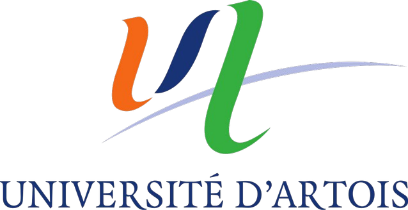 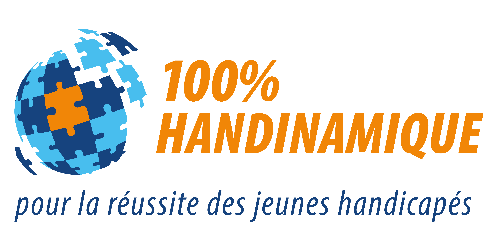 Handicap, inclusion et Education à la citoyenneté et à la solidarité2023-2024Objectifs de l’actionLa formation « Handicap, Inclusion et ECS » vise à favoriser l’inclusion des étudiants en situation de handicap à l’université. Acquérir des connaissances sur les handicaps, des techniques d’animation et la gestion de projet sur l’organisation d’une action de sensibilisation aux handicaps auprès de la communauté étudiante.Objectifs spécifiques :Appréhender les différents types de handicapDécouvrir et échanger sur la loi du 11 février 2005, la Convention relative aux droits des personnes handicapées et la notion d’inclusionExpérimenter des mises en situationApprendre des techniques d’animation et de posture d’animateur et animatriceGestion de projet sur l’organisation d’une action de sensibilisation aux handicapsMéthodologiePour chacun de ses ateliers et de ses parcours, 100% Handinamique s’attache à utiliser la méthodologie de l’Education à la Citoyenneté et à la Solidarité (ECS). 
L’ECS est une démarche éducative, qui a pour objectif une ouverture sur l’autre et sur le monde qui nous entoure. Elle vise à accompagner chacun et chacune dans ses questionnements et son engagement citoyen et solidaire. Elle s’appuie sur des méthodes actives et participatives accessibles à tous et est ancrée dans l’éducation populaire. En proposant au public d’être acteur lors des activités, l’ECS favorise la construction collective à partir d’expériences collectives et individuelles plutôt qu’une transmission verticale d’un savoir.Ateliers d’immersion, jeux de rôle, mises en situation et débats sont autant de moyens pour permettre à chacun et chacune de se décentrer de sa réalité et mieux percevoir celle des autres, pour être en mesure de se questionner sur les préjugés et construire des alternatives collectives. Handicap, inclusion et Education à la citoyenneté et à la solidaritéProgrammeRenseignements et inscriptions : Service Vie étudiante – Mission handicap (Maison de l’étudiant) / celine.decodts@univ-artois.frModule 1Séance 1Vendredi 2 février 2024De 13h30 à 16h30Découverte et questionnement des représentations sur le handicapHANDICAPSAccessible à toutes et tousSéance 2Vendredi 9 février 2024De 13h30 à 16h30Le handicap en infosAnimé par 100% HandinamiqueSéance 3Vendredi 16 février 2024De 13h30 à 16h30Handicap, accessibilité et inclusionModule 2ANIMATION ET GESTION DE PROJETSéance 1Vendredi 23 février 2024De 13h30 à 16h30Introduction à la gestion de projetAccessible aux étudiants ayant suivi le module 1Animé par KESKISéance 2Vendredi 15 mars 2024De 13h30 à 16h30Animation et gestion de projet